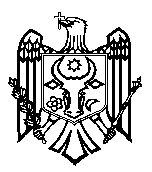 ПЕРЕВОДСЧЕТНАЯ ПАЛАТА РЕСПУБЛИКИ МОЛДОВАПОСТАНОВЛЕНИЕ №67от 13 декабря 2021 годапо Отчету аудита соответствия бюджетного процесса и управления публичным имуществом за 2020 год в рамках административно-территориальной единицы район Ниспорень            (АТЕ/бюджет II уровня) ------------------------------------------------------------------------------------------------------------------------------Счетная палата в присутствии г-на Серджиу Сококол, вице-председателя района Ниспорень; г-жи Веры Лазэрь, начальника Управления финансов Районного совета Ниспорень; г-жи Татьяны Чоарэ, главного бухгалтера Аппарата Председателя района Ниспорень; г-на Андрея Грицко, начальник Территориального бюро Унгень Государственной канцелярии; г-жи Сильвии Дулап, консультанта Отдела местных бюджетов, а также других ответственных лиц в рамках Министерства финансов, в рамках видео-заседания, организованного в связи с эпидемиологической ситуацией в Республике Молдова, руководствуясь ст.3 (1) и ст.5 (1) а) Закона об организации и функционировании Счетной палаты Республики Молдова, рассмотрела Отчет аудита соответствия бюджетного процесса и управления публичным имуществом за 2020 год в рамках административно-территориальной единицы район Ниспорень (АТЕ/бюджет II уровня).Аудиторская миссия была проведена на основании ст.31 (3) и (6), ст.32 Закона №260 от 07.12.2017 и в соответствии с Программой аудиторской деятельности Счетной палаты на 2021 год, и Международными стандартами аудита (ISSAI 100, ISSAI 400 și ISSAI 4000), применяемыми Счетной палатой. Целью аудита была оценка соответствия бюджетного процесса и управления публичным имуществом за 2020 год в рамках административно-территориальной единицы район Ниспорень (АТЕ/бюджет II уровня), по отношению к нормативным критериям законодательного характера.Рассмотрев результаты проведенной аудиторской миссии, а также объяснения должностных лиц, присутствующих на публичом заседании, Счетная палатаУСТАНОВИЛА:аудиторская миссия установила, что на бюджетный процесс отрицательно влияют некоторые недостатки, связанные с применяемыми процедурами по формированию доходов, исполнению расходов и управлению публичным имуществом, обусловленные безответственным отношением лиц, принимающих решения в рамках АТЕ района Ниспорень.Исходя из вышеизложенного, на основании ст.14 (2), ст.15 d) и ст.37 (2) Закона №260 от 07.12.2017, Счетная палата ПОСТАНОВЛЯЕТ:1. Утвердить Отчет аудита соответствия бюджетного процесса и управления публичным имуществом за 2020 год в рамках административно-территориальной единицы район Ниспорень (АТЕ/бюджет II уровня), приложенный к настоящему Постановлению.2. Настоящее Постановление и Отчет аудита направить:2.1. Парламенту Республики Молдова для информирования и рассмотрения, в случае необходимости, в рамках парламентской комиссии по контролю за публичными финансами;2.2. Президенту Республики Молдова для информирования;2.3. Правительству Республики Молдова для информирования и принятия мер по мониторингу обеспечения внедрения аудиторских рекомендаций;2.4. Министерству финансов и Территориальному бюро Унгень Государственной канцелярии для информирования; 2.5. Совету и Председателю района Ниспорень для:2.5.1. рассмотрения результатов аудита на заседании Районного совета Ниспорень, с заслушиванием ответственных лиц по фактам, описанным в Отчете аудита, а также с утверждением плана мер по устранению выявленных недостатков;2.5.2. внедрения аудиторских рекомендаций, представленных в Отчете аудита. 3. Настоящим Постановлением исключить из режима мониторинга требования и рекомендации, направленные Районному совету Ниспорень и Аппарату Председателя района Ниспорень, а также другим аудируемым управлениям/отделам Районного совета Постановлением Счетной палаты №64 от 13.12.2013 „По Отчету аудита бюджетов и управления публичным имуществом в рамках местных публичных органов района Ниспорень за 2011-2012 годы”. 4. Настоящее Постановление вступает в силу со дня опубликования в Официальном мониторе Республики Молдова и может быть обжаловано путем предварительного уведомления в адрес его эмитента в течение 30 дней со дня опубликования. В административном порядке Постановление может быть обжаловано в Суде Кишинэу, офис Рышкань (MD-2068, мун. Кишинэу, ул. Киев, 3), в 30-дневный срок со дня сообщения ответа на предварительное уведомление или с даты истечения срока, предусмотренного для его разрешения.5. О принятых мерах по выполнению подпункта 2.5. настоящего Постановления и внедрению рекомендаций из Отчета аудита проинформировать Счетную палату ежеквартально, в течение 9 месяцев со дня вступления в силу настоящего Постановления.6. Постановление и Отчет аудита соответствия бюджетного процесса и управления публичным имуществом за 2020 год в рамках административно-территориальной единицы район Ниспорень (АТЕ/бюджет II уровня) опубликовать на официальном сайте Счетной палаты (https://www.ccrm.md/ro/decisions). Мариан ЛУПУ,                 Председатель